2022-ko « EUROESKUALDEKO BERRIKUNTZA » Proiektu deialdiaKonpromiso agiriaDOKUMENTU HONEN XEDEAHonako sinatzaile hauek,  ,   , , eta  , , proiektuko bazkideak  «  », Akitania-Berria Euskadi Nafarroa Euroeskualdeko dirulaguntzen deialdiaren esparruan: 1.- Hitzarmen hau errespetatzeko konpromisoa hartzen dute, 1. artikuluan aipatutako proiektu partekatua gauzatzeari dagokionez euren eskubideak eta betebeharrak zehazten dituena.2.-  proiektuko bazkideek , izendatzen dute proiektuaren taldeburu gisa.Era horretan, NAEN Euroeskualdeko dirulaguntzen deialdiaren esparruan, proiektuaren taldeburua Akitania-Berria Euskadi Nafarroa Euroeskualdearen (deialdiaren kudeatzailea) solaskide bakarra izango da.3.- Akitania-Berria Euskadi Nafarroa Euroeskualdearen deialdiaren esparruan dirulaguntza bat esleitzea erabaki dela taldeburuari jakinarazten den unetik jarriko da indarrean hitzarmen hau.1. Artikulua - PROIEKTUAREN AURKEZPENA:1-1.-  Bazkideek honako proiektu hau gauzatzeko konpromisoa hartzen dute: , zeinaren kostu osoa  euro den.1-2.- Proiektuaren deskribapena, xedeak, kokapena eta lankidetzaren izaera, Euroeskualdearen hiru laneko hizkuntzetan aurkeztuko direnak, eta aurkeztutako laburpena, egikaritzearen egutegia eta finantzaketa-plana, dokumentu honen parte dira, eta bazkideek horiek errespetatzeko konpromisoa hartzen dute.2. Artikulua - FINANTZAKETA-PLANA2-1.- Arestian zerrendatutako bazkideek eranskinean agertzen den finantzaketa-plana onartzen dute..Proiektua burutzeko eskatutako dirulaguntza publiko edota pribatu guztiak edota jada lortutakoak garbi identifikatuta egon beharko dira.Komenigarria da BEZ “berreskuragarria” (frantsesa edo espainiarra) proiektuaren oinarritik kanpo uztea, izan ere, bazkide batzuek BEZ frantsesa edo espainiarra berreskuratzeko aukera baldin badute, proiektuan duten partaidetzaren oinarri onargarria adierazita egon beharko da (zerga berreskuragarririk gabe).2-2.- Bazkideek proiektu hau autofinantzatzeko konpromisoa hartzen dute  euroko zenbatekoarekin,   proiektuaren aurkezpen-inprimakian  deskribatutako ekintzak burutzeko, Akitania-Berria Euskadi Nafarroa Euroeskualdeari aurkeztutakoan.Eskatutako finantzaketa osoa lortu ezean, aurkeztutako aurrekontu guzia justifikatzeko eta delako kofinantzaketa horiei dagokien zenbatekoa emateko konpromisoa hartzen dute bazkideek.Bazkideentzako ordainketak taldeburuak egingo ditu zuzenean. 3. Artikulua - TALDEBURUAREN ESKUBIDEAK ETA BETEBEHARRAK3-1.- Deialdiaren kudeatzailea den NAEN Euroeskualdearen aurrean dituen eskubideen eta betebeharren esparruan, proiektu bakoitzari taldeburu bat izendatuko zaio, honako xede hauekin:Akitania-Berria Euskadi Nafarroa Euroeskualdeari dirulaguntza-eskaera helaraztea, dokumentu honen 1. artikuluan aipatutako proiektua burutzeko beharrezkoa dena, eta zeinaren zenbatekoa hitzarmen honen 1. paragrafoko 2. artikuluan islatuta dagoen,Akitania-Berria Euskadi Nafarroa Euroeskualdeari dirulaguntzaren eskaera-txostena osatzen duten dokumentu guztiak helaraztea, hau da: Dokumentu hau, proiektuko bazkideek sinatuta, Proiektua bideratzeaz arduratzen den Akitania-Berria Euskadi Nafarroa Euroeskualdeak eskatutako edozein dokumentu osagarri,Akitania-Berria Euskadi Nafarroa Euroeskualdearekin eta partaideekin batera, dirulaguntza esleitzeko hitzarmena sinatzea,Akitania-Berria Euskadi Nafarroa Euroeskualdeari dirulaguntza ordaintzeko beharrezko frogagiri guztiak helaraztea (ordaindutako fakturak edo balio frogagarri baliokidea duten kontabilitate-agiriak eta dagozkien administrazio-ziurtagiriak),Akitania-Berria Euskadi Nafarroa Euroeskualdeari helaraztea, honako honi buruzko informazio oro:Dokumentu honen 1. artikuluan aurreikusitako proiektuaren jarduera-antolaketan izandako aldaketa bat. Ez da aldaketarik onartuko finantzaketa-planean adierazitako aurrekontu osoaren gainean.Delako proiektua egikaritzean izandako atzerapen bat. Hitzarmena sinatzen den unetik hasita hiru hilabeteetara dirulaguntzaren % 40ko kopurua daukan lehenengo diru-sarrera jasotzea, eta % 60ko bigarren diru-sarrera proiektua amaitu ostean; ordainketa horiek Akitania-Berria Euskadi Nafarroa Euroeskualdeak burutuko ditu.Akitania-Berria Euskadi Nafarroa Euroeskualdeak baimendutako erakunde baten edozein kontrol onartzea, bai dokumentuena bai in situ.4. Artikulua - BAZKIDEEN ESKUBIDEAK ETA BETEBEHARRAK:4-1.- Dokumentu honetan aipatutako bazkide guztiek, taldeburuak barne, konpromisoa hartzen dute, dokumentu honetako 1. artikuluan adierazitako proiektu partekatuaren egikaritzean duten partaidetza dela eta,Euren gastuen kontularitza euren aldetik eramateko, finantzaketa-planean aurreikusita dagoen bezala.Elkarri gastu horiek burutzerakoan gerta daitezkeen aldaketen edo atzerapenen berri emateko.Akitania-Berria Euskadi Nafarroa Euroeskualdearen partaidetzaren iragarkiak gauzatzeko (iragarki-taulak, informazioa...).Erkidegoaren politikak (esleitu ahal zaizkionak) errespetatzea eta, batik bat, konpetentziaren arauak eta kontratazio publikoari, ingurumenaren babesari eta gizon eta emakumeen aukera-berdintasunari dagozkionak.4-2.- Taldeburuarekiko dituzten eskubide eta betebeharren esparruan, taldeburu ez diren bazkideek konpromisoa hartzen dute aldian-aldian 1. artikuluan adierazitako proiektuan eurek duten parte-hartzearen garapenaren berri taldeburuari emateko.Xede horrekin eta, bereziki, dirulaguntza ordaintzeko euren eskaerekin batera, honako hau aurkeztuko dute forma elektronikoan :Alde batetik, egikaritze-txosten bat eta, bestetik, burututako lanen eta gastuen laburpen-egoera xehatua, frogagiriekin eta dagozkien ordaindutako fakturekin, ziurtagiri zehatzekin eta proiektu honetan haiek dituzten partaidetzekin batera,laburpen-egoera egiaztatu eta zehatz bat, zeinak, hala badagokio, dokumentu honen 2. artikuluan aurreikusitako kanpoko kofinantzaketen kobrantza adierazko duen.5. Artikulua - ITZULTZEA ETA DEUSEZTATZEA5-1.- Bazkideren batek ez balu hitzarmen honetako klausularen bat errespetatuko, batik bat, hari dagokion proiektuaren atala edo atal horren zati bat ez betetzeari dagokionez, finantzaketa-plana edo lanen programa aldez aurretiko baimenik gabe aldatzeari dagokionez, funtsak dokumentu honek xedatutakoari jarraiki erabiltzeari edo kontrolak jasatea ukatzeari dagokionez, taldekideak bere bazkideari/bazkideei ordaindutako zenbatekoaren zati bat edo kopuru osoa itzultzea eskatuko dio/die.5-2.- 1. artikuluan aipatutako proiektuan duten partaidetza/k utzi nahi duten/dituzten bazkideek dokumentu honen deuseztatzea eskatu dezakete. Taldeburuari hori adierazteko konpromisoa hartzen dute, hark bazkideak eragiketaren barruan daukan/dauzkan partaidetza/k artxibatu ditzan.5-3.- Artikulu honetako 1 eta 2 paragrafoetan aipatutako kasuetan, delako bazkideak/bazkideek konpromisoa hartzen du/dute, ahal bezain laster, eta gehienez agindua jasotzen deneko hurrengo hilabetean, taldeburuak bidalitako itzulketa-agindua burutzeko.5-4.- Artikulu honetako 1 eta 2 paragrafoetan aurreikusitako kasuak taldeburuari buruzkoak direnean, hark konpromisoa hartzen du albait azkarren Akitania-Berria Euskadi Nafarroa Euroeskualdearekin harremanetan jartzeko, proiektua bideratzeko konponbide eraginkor bat aurkitzearren.6. Artikulua - IRAUPENADokumentu hau 1. artikuluan aurreikusitako proiektuaren amaiera tekniko eta finantzarioarekin batera amaituko da.7. Artikulua - AUZIAK:Hitzarmen honetako klausulak interpretatzearen edo aplikatzearen ondorioz auzirik sortzen balitz, alderdiak adiskidetasunez ebaztera ahaleginduko dira hura. Adiskidetasunezko akordiorik ezean, auzia lurralde-jurisdikzio eskudunaren mende jarriko da.8. Artikulua - HIZKUNTZA-BALIOKIDETASUNADokumentu honen frantseseko eta gaztelereko bertsioek ere fede ematen dute. -nTaldeburuarentzat, Lehen partaidearentzat,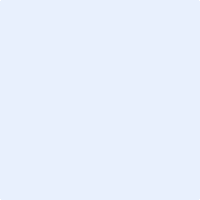 Bigarren partaidearentzat, 